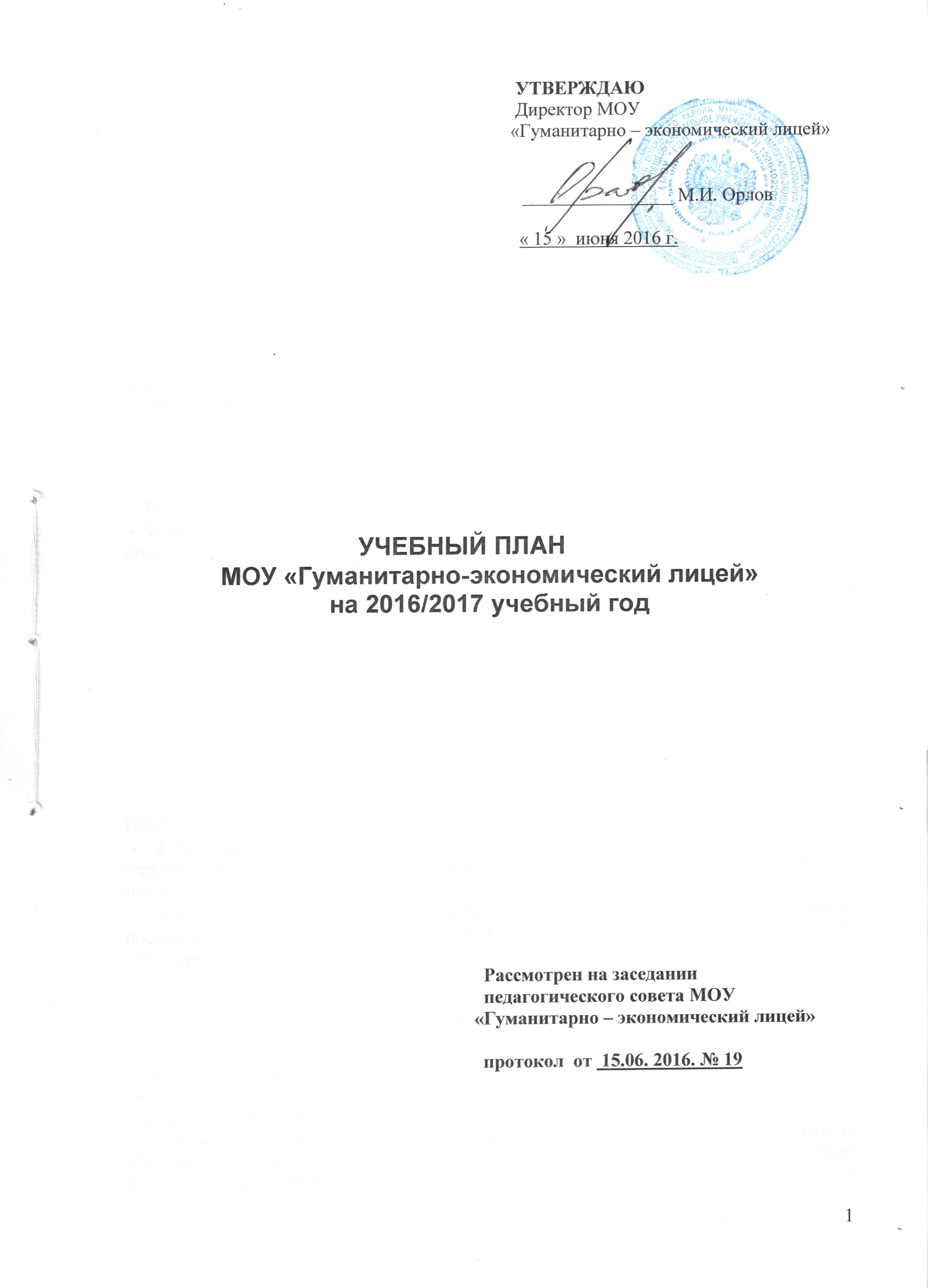 Пояснительная запискак образовательному плануМОУ «Гуманитарно-экономический лицей»на 2016-2017 учебный год1. Общие положения1.1.Учебный план МОУ «Гуманитарно-экономический лицей»  является  нормативным  документом, определяющим распределение учебного и внеучебного времени, отводимого на изучение различных учебных предметов по базовому (инвариантному) и вариативному (образовательному, школьному) компонентам, на внеучебную деятельность обучающихся, максимальный объём обязательной нагрузки обучающихся, нормативы финансирования.1.2. Учебный план МОУ «Гуманитарно-экономический лицей» на 2016-2017 учебный год разработан на основе:  - закона Российской Федерации «Об образовании в РФ»,  - федерального государственного образовательного стандарта НОО, утвержденного приказом Минобрнауки от 06.10.2009г. №373 (зарегистрирован в Минюсте России 22.12.2009г., рег. номер 15785- приказа Минобрнауки России от 26.11.2010г. №1241 « О внесении изменений  в федеральный образовательный стандарт НОО, утвержденного приказом Минобрнауки от 06.10.2009г. №373» ( зарегестрирован в Минюсте РФ 04.02.2011г., рег. № 19707), - приказа Минобрнауки России от 22 сентября.2011, № 2357 « О внесении изменений  в федеральный образовательный стандарт НОО, утвержденного приказом Минобрнауки от 06.10.2009г. №373», (зарегистрирван  в Минюсте России 12.12.2011г., рег. № 22540) ,  - федерального государственного образовательного стандарта основного общего образования, утвержденного  приказом Минобрнауки России от 17.12.2010 г. № 1897, (зарегистрирован в Минюсте России 01.02.2011 г., регистрационный номер 19644),  - федерального базисного учебного плана для общеобразовательных учебных учреждений Российской Федерации, введённых приказом Министерства образования и науки РФ от 09.03.2004г. №1312,  - санитарных  правил и нормативов СанПиН 2.4.2.2821-10, утвержденных  постановлением  Главного государственного санитарного врача  РФ от 29.12.2010 г. № 189, (зарегистрирован в Минюсте России     03.03.2011 г., регистрационный номер 19993),- санитарно-эпидемиологические правил и нормативов СанПиН 2.4.4.1251-03, утвержденных  постановлением  Главного государственного санитарного врача РФ от 03.04.2003 г. № 27, (зарегистрирован в Минюсте России     27.05.2003 г., регистрационный номер 4594),- письма Департамента общего образования Минобрнауки России от 12.05.2011 г. № 03-296 «Об организации внеурочной деятельности при введении федерального государственного образовательного стандарта общего образования»;- регионального базисного учебного плана, утвержденного приказом Министерства образования Саратовской области от 06.12.2004г. №1089 «Об утверждении регионального базисного учебного плана и примерных учебных планов для образовательных учреждений Саратовской области, реализующих программы общего образования».- приказа Министерства образования Саратовской области №1206 от 27.04.2011 «О внесении изменений в региональный базисный учебный план», - приказа Министерства образования Саратовской области от  06.04.2012г. №1139 «О внесении изменений в региональный базисный учебный план»;        - Устава МОУ «Гуманитарно-экономический лицей», а также задачами образовательной деятельности лицея, сформулированными в Уставе МОУ «ГЭЛ», - программы развития МОУ «Гуманитарно-экономический лицей»;  1.3. Структура образовательного плана лицея соответствует традиционному делению школы на три ступени: I ступень – 1 – 4 классы; II ступень – 5 – 9 классы; III ступень – 10-11 классы.1.4. В 2016-2017 учебном   году во 2а,б,в, 3а,б,в, 4а,б,в,г, 5а,б,в, 6а,б,в, 7а,б,в, 8а,б, 9а,   10а,б, 11 классах  осуществляется углубленное изучение английского языка на всех ступенях образования, предпрофильная подготовка в  8-ых и 9-ых классах, профильное обучение в 10 и 11-х классах (социально – экономический профиль). 1.5. Структура и содержание учебного плана 1абвг,2абв, 3абв, 4абвг,5абв, 6абв,7абв, 8абв, 9аб классов соответствует федеральным государственным  образовательным стандартам 2-го поколения.1.6. МОУ «Гуманитарно-экономический лицей» в 2016-2017 учебном году работает в следующем режиме:- 1 – 4 классы обучаются по пятидневной рабочей неделе. 1 классы –  при продолжительности урока 35-45 минут (в 1 четверти – 3 урока по 35 минут, во второй четверти 4 урока по 35 мин, в 3-4 четвертях – 4 урока по 45 минут), 2 – 4 классы – при продолжительности урока 45 минут. - основная и старшая школа обучаются по шестидневной рабочей неделе с продолжительностью урока 45 минут.        Продолжительность учебного года в 1 классах – 33 уч. недели, во 2- 4,  9,11-х классах– 34 учебные недели, в 5- 8, 10-х классах – 35 учебных недель.        Обязательная   недельная  нагрузка  учащихся   лицея  соответствует  нормам,  определенным СанПиН 2.4.2.2821-10, и составляет по классам:                  1-е классы     – 21 час;                   2-е классы      – 23 часа;                   3-и классы      – 23 часа;                  4-е классы     – 23 часа;                   5-е классы      – 32 часа;                   6-е классы      – 33 часа;                  7-е классы     – 35 часов;                   8-е классы     – 36 часов;                   9-е классы     – 36 часов;                 10-е классы     – 37 часов;                            11-е классы      – 37 часов.1.7. Образовательный план включает в себя инвариантную, вариативную части и внеучебную деятельность, осуществляемую во второй половине дня. Наполняемость инвариантной части определена базисным учебным планом и включает федеральный и региональный компоненты; вариативная часть включает дисциплины компонента образовательного учреждения, часы которого используются на введение новых предметов, отражающих специфику лицея (элективные курсы), а также используются для увеличения часов на углубленное изучение английского языка и другие предметы, входящие в инвариантную часть. Часы, отводимые на внеучебную деятельность учащихся, используются на различные формы ее организации, отличные от урочной системы обучения. Занятия кружков, секций проводятся в форме, круглых столов, конференций, диспутов, КВН, экскурсий,  школьных научных обществ, олимпиад, соревнований, поисковых и научных исследований и т. д. Занятия могут проводиться не только учителями лицея, но и другими преподавателями, в том числе педагогами учреждений дополнительного образования.1.8. Учебным планом предусмотрено следующее распределение часов регионального компонента на ступенях основного общего образования  – «Основы здорового образа жизни» в  9 в классе                                       «Экология» в 9в классе                                       «ОБЖ» - в 9в классе  среднего (полного) общего образования – «Русский язык» в 10-11 классах                                                   – «Математика»    в 10-11 классах  1.9.  В соответствии с образовательной программой лицея, предусматривающей углубленное изучение английского языка, в образовательный план  5абв, 6абв, 7абв, 8аб, 9а, 10аб, 11 классов добавлены часы на его изучение  за счет компонента образовательного учреждения,  2абв, 3абв, 4абвг классов – за счет внеурочной деятельности.В учебный план  включены также дисциплины лицейского развивающего компонента:информатика и ИКТ во 2 – 4-х классах (за счет внеурочной деятельности);информатика и ИКТ в  5 – 6-х классах (за счет компонента образовательного        учреждения).1.10. Содержание   образовательного плана  по   ступеням    определяется образовательнымицелями лицея относительно каждой из ступеней:      в начальных классах основное внимание уделяется  подготовке учащихся к дальнейшему обучению на основе развития каждого ребенка; формированию познавательной деятельности и развитию коммуникативной компетенции учащихся, в том числе, средствами английского языка (3 часа в неделю во 2абв, 3абв, 4абвг классах);       в классах основной школы расширяется круг дисциплин, ведется подготовка учащихся к самообразованию; развиваются общеучебные и интеллектуальные умения и навыки, творческие способности учащихся, готовность к решению стандартных задач в различных сферах жизнедеятельности. За счет вариативной части учебного плана учащимся 5абв, 6абв, 7абв, 8аб, 9а классов предоставляется возможность углубленного изучения английского языка; в 9б – углубленного изучения биологии и химии; в 5абв, 6абв, 7абв, 8в  вводится МХК  для развития и закрепления наметившихся интересов в различных образовательных областях.          Учащимся 8абв классов в рамках предпрофильной подготовки предложены следующие курсы:         При составлении учебного плана для 9а класса за основу взяты рекомендации Министерства образования Саратовской области для инновационных образовательных учреждений с углубленным изучением иностранного языка (письмо от 27.12.05 г. №72-14).          В 9-х классах введена предпрофильная подготовка, что позволит более обоснованно определить профиль обучения в старшем звене.          на старшей ступени осуществляется подготовка учащихся к продолжению образования. Формируется готовность к осознанному выбору профессии, к творческой самореализации в изменяющихся условиях общественной жизни. Развиваются способности к решению задач в различных сферах деятельности на основе теоретических знаний. В 10 и 11-х классах реализуются  программы социально-экономического профиля. 2. Учебный план I ступени (1 – 4 классы).2.1.  Учебные планы 1- 4 классов разработаны на основе нового образовательного  плана, соответствующего федеральным государственным образовательным стандартам  второго поколения, являющихся основой для разработки учебных планов образовательных учреждений, работающих  по программе «Перспектива».         Во 2 – 4 классах  1 час из части, формируемой участниками образовательного процесса, отдан на усиление предметной области «Филология»        В 4-х классах введено изучение курса «Основы религиозных культур и светской этики».           Учебный план составлен в соответствии с правилами и нормами СаНПиН п. 2.4.2.2821-10 на пятидневный режим  работы в 1- 4-ых классах. В 1 классах  при продолжительности урока 35 - 45  минут со второго полугодия   с максимальной недельной нагрузкой  21 час, на во 2 – 4-ых классах при продолжительности урока 45 минут  с максимально допустимой недельной нагрузкой  23 часа.         В целях обеспечения индивидуальных потребностей обучающихся и заказа родителей, в качестве развивающего компонента во 2-4 классах организованы занятия по информатике за счет часов внеурочной деятельности.           В соответствии с образовательной программой лицея, предусматривающей углубленное изучение английского языка, организованы занятия по английскому языку во 2абв, 3абв, 4абвг классах за счет часов внеурочной деятельности.             Решение задач воспитания и социализации школьников отражено в блоке внеучебной деятельности.             В 1 – 4-х классах, перешедших на новые образовательные стандарты начального образования, на внеурочную деятельность по разным направлениям отводится 10 часов:2.4. В начальных классах при организации занятий   по иностранному языку, информатике и ОРКСЭ в 4-х классах производится деление на группы (при  наполняемости класса 25 человек).                                     3. Учебный план  II ступени (5 – 9 классы)3.1. Инвариантная часть учебного плана для  II ступени соответствует требованиям, устанавливаемым региональным базисным  учебным   планом   для  образовательных   учреждений,  реализующих   программы  общего образования.3.2.  С введением Федерального государственного стандарта основного общего  образования, 5абв, 6абв, 7абв, 8абв, 9аб  классы перешли на новый образовательный  план, соответствующий новым государственным стандартам. 3.3. В соответствии с образовательной программой лицея, предусматривающей углубленное изучение английского языка: в 5абв, 6абв, 7абв, 8аб, 9а классах к 3 часам английского языка в инвариантной части учебного плана за счет лицейского компонента добавлено 2 часа.         В 9б классе из школьного компонента вводится дополнительный час по биологии и химии на углубленное изучение этих предметов.               В 8-х классах осуществляется предпрофильная подготовка учащихся. Учебный план 8-х классов составлен на основе регионального учебного плана, в них отрабатывается модель предпрофильной подготовки, предполагающая «мягкое» погружение учащихся в различные профили.Целью организации такой модели является оказание учащимся психолого-педагогической поддержки в определении  возможности  продолжения   обучения   в профильных классах старшей школы.В результате, часы вариативного блока в 5-8 классах  распределяются следующим образом:3.4. В 9-х классах осуществляется предпрофильная подготовка учащихся, целью организации которой является осознанный выбор и   возможность  продолжения   обучения   в профильных классах старшей школы.           Учебный план 9аб классов составлен на основе ФГОС второго поколения,  9в класса –  на основе регионального базисного учебного плана 2004 года. Обучение осуществляется в рамках введения предпрофильной подготовки.            В учебном плане 9в  класса часы регионального компонента распределены следующим образом: 1 час отводится на ОБЖ, 1 час – на экологию, 1 час  - ОЗОЖ. Компонент  образовательного учреждения представлен  элективными курсами (9аб – 2 часа, 9в – 3 часа), утвержденными Министерством образования Саратовской области для предпрофильной подготовки (приказ №87 от 29.05.2009г.), в 9аб классах 1 час отдан на усиление предмета «информатика».                    Часы вариативного блока распределяются следующим образом:                            Элективные курсы:3.5. Для проведения элективных курсов, занятий по ОРКСЭ в 5-х классах, занятий по ИНО, информатике, технологии в 5 – 8 классах (мальчики, девочки) при наполняемости 25 человек предусмотрено деление учащихся на группы, что позволит индивидуализировать процесс обучения, более активно применять проектные и исследовательские формы организации учебных занятий.  3.6   Внеучебная деятельность обучающихся II ступени  представлена следующими направлениями, способствующими развитию индивидуальных  интересов.                        5-9-е   классы                                 4. Учебный план  Ш ступени (10-11 классы)4.1. Учебный план III ступени обеспечивает реализацию государственного стандарта, функциональную грамотность и социальную адаптацию обучающихся. В 10,11-х классах организуется профильное обучение по  направлению: социально-экономическое.          Учебный план 10-11-х классов содержит базовый и профильный компонент государственного стандарта. Профильные предметы – математика, обществознание и углубленное изучение английского языка.  Часы элективных предметов в 10, 11 классах  отводятся для обеспечения углубленного изучения предметов, усиления профильной подготовки и поддержания учебной мотивации.                                                  Часы вариативного блока в 10-11 классах распределяются следующим образом4.3. Для проведения  элективных курсов в 10-11  классах  при наполняемости  25 человек предусмотрено деление учащихся на группы, что позволит индивидуализировать процесс обучения, более активно применять проектные и исследовательские формы организации учебных занятий, также производится деление на группы при организации занятий по иностранному языку, информатике, физической культуре (юноши и девушки). Внеучебная деятельность, способствующая приобретению собственного социально – культурного опыта учащихся 10-11 классов, организована по следующим направлениям:                                      Учебный  план                           1 «А», 1«Б», 1«В», 1«Г»  классов               МОУ «Гуманитарно - экономический лицей»                                  на 2016-2017 учебный год.                                     Внеучебная деятельность                (кружки, секции, проектная деятельность и др.)                         Учебный план 2 «А», 2«Б», 2«В»                       МОУ «Гуманитарно-экономический лицей»                                                              на 2016-2017 учебный год                                                 Внеучебная деятельность                          (кружки, секции, проектная деятельность и др.)              Учебный план  3 «А» ,  3«Б»,  3«В» классов                 МОУ «Гуманитарно-экономический лицей»                              на 2016-2017 учебный год                                                Внеучебная деятельность                          (кружки, секции, проектная деятельность и др.)           Учебный план  4 «А», 4 «Б», 4 «В»  классов                                                     МОУ «Гуманитарно-экономический лицей»                                                          на 2016-2017 учебный год                                                    Внеучебная деятельность                          (кружки, секции, проектная деятельность и др.)                    Учебный план  4 «Г»  класса                                                     МОУ «Гуманитарно-экономический лицей»                                                          на 2016-2017 учебный год                                                    Внеучебная деятельность                          (кружки, секции, проектная деятельность и др.)                       Учебный план   5 «А», 5«Б», 5«В» классов                  с  углубленным изучением английского языка                      МОУ «Гуманитарно-экономический лицей»                                                                     на 2016-2017 учебный год                                            Внеучебная деятельность                          (кружки, секции, проектная деятельность и др.)                     Учебный план  6 «А», 6«Б», 6«В» классов               с  углубленным изучением английского языка                  МОУ «Гуманитарно-экономический лицей»                                               на 2016-2017 учебный год                                                 Внеучебная деятельность                          (кружки, секции, проектная деятельность и др.                         Учебный план 7«А»,7 «Б», 7«В» классов                 с  углубленным изучением английского языка               МОУ «Гуманитарно-экономический лицей»                                                             на 2016-2017 учебный год                                              Внеучебная деятельность                          (кружки, секции, проектная деятельность и др.)                                   Учебный план 8«А», 8 «Б» классов                    с  углубленным изучением английского языка                  МОУ «Гуманитарно-экономический лицей»                                                               на 2016-2017 учебный год               Внеучебная деятельность (кружки, секции, и др.)                                    Учебный план 8«В» класса                                    МОУ «Гуманитарно-экономический лицей»                                                               на 2016-2017 учебный год               Внеучебная деятельность (кружки, секции, и др.)                                Учебный план 9«А»  классов                    с  углубленным изучением английского языка                  МОУ «Гуманитарно-экономический лицей»                                                               на 2016-2017 учебный год               Внеучебная деятельность (кружки, секции, и др.)                                    Учебный план 9«Б»  классов                    с  углубленным изучением биологии и химии                  МОУ «Гуманитарно-экономический лицей»                                                               на 2016-2017 учебный год Внеучебная деятельность (кружки, секции, и др.)                           Учебный план 9 «В»  класса                        МОУ «Гуманитарно-экономический лицей»                                                           на 2016-2017 учебный год                                           Внеучебная деятельность                          (кружки, секции, проектная деятельность и др.)                  Учебный план 10 «А», 10 «Б»  классов                      (социально-экономический профиль)          с  углубленным изучением английского языка            МОУ «Гуманитарно-экономический лицей»                                                    на 2016-2017 учебный годВнеурочная деятельность(кружки, секции,проектная деятельность)                          Учебный план 11 класса                    (социально-экономический профиль)а            с  углубленным изучением английского языка              МОУ «Гуманитарно-экономический лицей»                                                   на 2016-2017 учебный годВнеурочная деятельность(кружки, секции,проектная деятельность)Учебно-методическое обеспечение педагогического процесса в МОУ «ГЭЛ»       на 2016/2017 учебный год 5-11 классыНазвание курсаАвтор (составитель) курса№ приказа о рекомендации к использованию в учебном процессеДлительность курса«Слагаемые выбора профиля обучения и траектории дальнейшего образования» (курс психолого-педагогической поддержки)  + информационная работаЧистякова С.Н., Родичев Н.Ф., Черкашин Е.О.Серия «Мой выбор», Москва, 2005 г.24 час. + 10 час. Информационной работыНаправленияФормыХудожественно-эстетическоеКружки, секцииолимпиады, конференции,экскурсии, круглые столы,общественно-полезные  практикиСпортивно-оздоровительноеКружки, секцииолимпиады, конференции,экскурсии, круглые столы,общественно-полезные  практикиНаучно-познавательноеКружки, секцииолимпиады, конференции,экскурсии, круглые столы,общественно-полезные  практикиПроектная деятельностьКружки, секцииолимпиады, конференции,экскурсии, круглые столы,общественно-полезные  практикиГероико -патриотическоеКружки, секцииолимпиады, конференции,экскурсии, круглые столы,общественно-полезные  практикиОбщественно полезная деятельностьКружки, секцииолимпиады, конференции,экскурсии, круглые столы,общественно-полезные  практикиРегиональный компонентЧасовКлассыОЗОЖ19вЭкология19вОБЖ19вКомпонент образовательного учрежденияАнглийский язык25абв, 6абв, 7абв, 8аб,9а Курс психолого-педагогического сопровождения «Слагаемые выбора профиля обучения и траектории дальнейшего образования» + информационная работа18абвИнформатика и ИКТ15абв, 6абвНаписание сочинения8абвРиторика17абв 8абв  Решение нестандартных задач18в МХК15абв,6абв, 7абв,8вРегиональный компонентЭкология19вОБЖ19вОЗОЖ19вКомпонент образовательного учреждения Информатика19абЭлективные курсы по выбору учащихся29абЭлективные курсы по выбору учащихся 3 9вНазвание курсаАвтор (составитель) курса№ приказа о рекомендации к использованию в учебном процессеДлительность курса«Основы потребительских знаний»Кузнецова Е.В.Сборник программ элективных курсов.  Предпрофильное обучение. 9 класс/авт.-сост. С.К.Семенина.-М.:Дрофа, 200617 час.Решение задач с экономическим содержаниемЦаплина Т.А.Приказ МО Саратовской области №553 от 11.04.200712 час.«Право в нашей жизни»Каменчук И.Л.Решение экспертного НМС при МО Саратовской области от 31.03.068 час.«Секреты создания полезных компьютерных программ»Тарасова О.П.Решение экспертного НМС при МО Саратовской области от 31.03.0612 час.«Культура речи»Исаева Э.С.Приказ комитета по образованию администрации г. Саратова №322 от 16.05.0612 час.Жанры школьных сочиненийОрлова О.П.Сборник элективных курсов МО Саратовской области, 2005 г.10 час.Искусство красноречияСторожева Т.Ю.Сборник элективных курсов МО Саратовской области, 2005 г.8 час.И сердца жар, и сила словаПотапова Т.В.Сборник элективных курсов МО Саратовской области, 2005 г.Выразительные средства синтаксисаКупцова Е.Ю.Сборник элективных курсов МО Саратовской области, 2005 г.«Личная экономика»Соколова Н.Т.Приказ комитета по образованию администрации г. Саратова №322 от 16.05.0612 час.«Равновеликие и равносоставленные многоугольники»Корнеева А.О.Решение экспертного НМС при МО Саратовской области от 31.03.068 час.Математическое моделирование игровых процессовРубан Т.Д.Сборник элективных курсов МО Саратовской области, 2005 г.8 час.Секреты комбинаторикиШарафутдиноваР.Ю.Сборник элективных курсов МО Саратовской области, 2005 г.12 час.«История Саратовского края»Турманов В.В.Решение экспертного НМС при МО Саратовской области от 31.03.068 час.«Прикладная экономика»Соколова Н.Т.Приказ комитета по образованию администрации г. Саратова №322 от 16.05.068 час.Курс психолого-педагогического сопровождения « Дорогой к себе»Чалавка С.В.Решение экспертного НМС при МО Саратовской области от 31.03.068Ориентационный курс « Ты выбираешь профессию»Зарубина Н.Л., Катина А. В., Лещева Н.М.Решение экспертного НМС при МО Саратовской области от 31.03.068«Культура речи»Исаева Э.С.Приказ комитета по образованию администрации г. Саратова №322 от 16.05.0612 час.Жанры школьных сочиненийОрлова О.П.Сборник элективных курсов МО Саратовской области, 2005 г.10 час.Математическое моделирование игровых процессовРубан Т.Д.Сборник элективных курсов МО Саратовской области, 2005 г.8 час.«История Саратовского края»Турманов В.В.Решение экспертного НМС при МО Саратовской области от 31.03.068 час.«Право в нашей жизни»Каменчук И.Л.Решение экспертного НМС при МО Саратовской области от 31.03.068 час.« Анализ текста»Куприянова В.В.Решение экспертного НМС при МО Саратовской области от 31.03.0612 час.« Базы данных- путь к успеху»Гевич И.К.Решение экспертного НМС при МО Саратовской области от 31.03.0610 час.« 03 на дому»Кузнецова Т.А.Решение экспертного НМС при МО Саратовской области от 31.03.068 час.« Химия и продукты нашего питания»Махортова О.В.Решение экспертного НМС при МО Саратовской области от 31.03.068 час.« Мир профессий в географии»Криста Т.В.Решение экспертного НМС при МО Саратовской области от 31.03.068 час.« Гид- переводчик»Егорова М.П.Сборник элективных курсов МО Саратовской области, 2005 г.12 час.« Диалог культур»Каргина А.ЮПриказ МО Саратовской обл. № 533 от 11.04.0710 час.« Игры? Задачи? Жизнь!»Каюкова Т.В.Приказ МО Саратовской обл. № 635 от 11.04.088 час.« Питание и здоровье»Погуляева Т.А.Приказ МО Саратовской обл. № 635 от 11.04.088 час.« Химия вокруг нас»Велихметова В.А.Решение экспертного НМС при МО Саратовской области от 31.03.068 час.«Оформляем реферат» Кириченко Н.Е.Решение экспертного НМС при МО Саратовской области от 31.03.0612 час.«Твой выбор» Юнг Е.А.Решение экспертного НМС при МО Саратовской области от 31.03.0610 час.«Элементы математической логики» Евстифеева Т.В.Решение экспертного НМС при МО Саратовской области от 31.03.068 час.«Компьютерная анимация» КапитоноваТ.А.Приказ МО Саратовской обл. № 635 от 11.04.088 час.« Рыцарские идеалы: мифы и реальность» Риттер В.Я.Решение экспертного НМС при МО Саратовской области от 31.03.068 час.« Жизнь до рождения» Шолотова Т. Е.Решение экспертного НМС при МО Саратовской области от 31.03.0612 час.« Химия металлов» ЯстребоваО.Н.Решение экспертного НМС при МО Саратовской области от 31.03.0610 час.«Интернет для географа» Вишневская М.П.Приказ МО Саратовской обл. № 635 от 11.04.088 час.«По одежке встречают» Колоскова Е.В.,                     Преображенская Е.В.Решение экспертного НМС при МО Саратовской области от 31.03.068 час.НаправленияФормыСпортивно-оздоровительноеСекции, кружкиХудожественно-эстетическоеКружкиНаучно-познавательноеОлимпиады, конференцииВоенно-патриатическоеПроекты, экскурсииОбщественно- полезная деятельностьОбщественно – полезные практикиРегиональный компонентКол-во часовклассыРусский язык110 – 11Математика110 – 11Профильные предметыМатематика610 – 11Обществознание310 – 11Английский язык610 – 11Компонент образовательного учреждения Элективные предметы по выбору учащихся 2 10 – 11НаправленияФормыСпортивно-оздоровительноеСекции, кружкиХудожественно-эстетическоеКружкиНаучно-познавательноеОлимпиады, конференции, круглые столы, проектыВоенно-патриатическоеПроекты, экскурсииОбщественно- полезная деятельностьОбщественно –полезные практикиПредметные областиУчебные предметыКоличество часов Количество часов Предметные областиУчебные предметыВ неделюВ годФилологияРусский язык5 165ФилологияЛитературное чтение4 132Математика и информатикаМатематика4 132Обществознание и естествознаниеОкружающий мир 2 66ИскусствоИзобразительное искусство1 33ИскусствоМузыка 1 33ТехнологияТехнология (труд)1 33Физическая культураФизическая культура3 99                                                                                        Итого:                                                                                                                                                      Итого:                                                                  21      693Предельно допустимая  аудиторная учебная нагрузкаПредельно допустимая  аудиторная учебная нагрузка21 693Финансовая нагрузкаФинансовая нагрузка21693НаправленияФормы Количество часов в неделюКоличество часов в неделюКоличество часов в неделюКоличество часов в неделю1а1б1в1гХудожественно-эстетическоеКружки, секцииолимпиады, круглые столы, конференции, соревнования,экскурсии, общ.   полезные практики2222Спортивно-оздоровительноеКружки, секцииолимпиады, круглые столы, конференции, соревнования,экскурсии, общ.   полезные практики11Научно-познавательноеКружки, секцииолимпиады, круглые столы, конференции, соревнования,экскурсии, общ.   полезные практики2222Героико -патриотическоеКружки, секцииолимпиады, круглые столы, конференции, соревнования,экскурсии, общ.   полезные практики1112Общественно полезная деятельностьКружки, секцииолимпиады, круглые столы, конференции, соревнования,экскурсии, общ.   полезные практикиПроектная деятельностьКружки, секцииолимпиады, круглые столы, конференции, соревнования,экскурсии, общ.   полезные практикиВсего к финансированию6656Предметные областиУчебные предметыКоличество часов Количество часов Предметные областиУчебные предметыВ неделюВ годФилологияРусский язык5 170ФилологияЛитературное чтение4 136ФилологияИностранный язык    2х268Математика и информатикаМатематика4 136Обществознание и естествознаниеОкружающий мир 2 68ИскусствоИзобразительное искусство1 34ИскусствоМузыка 1 34ТехнологияТехнология (труд)1 34Физическая культураФизическая культура3 102                                                                                       Итого:                                                                                                                                                            Итого:                                                                         23782Компонент образовательного учреждения (5-дневная неделя)Компонент образовательного учреждения (5-дневная неделя)Компонент образовательного учреждения (5-дневная неделя)Компонент образовательного учреждения (5-дневная неделя)0                                                                                        Итого:                                                                                        Итого:0Предельно допустимая  аудиторная учебная нагрузкаПредельно допустимая  аудиторная учебная нагрузка23 782Финансовая нагрузкаФинансовая нагрузка25850НаправленияФормы Количество часов в неделюКоличество часов в неделюКоличество часов в неделю2а2б2вХудожественно-эстетическоеКружки, секцииолимпиады, круглые столы, конференции, соревнования,экскурсии, общ.   полезные практики222Спортивно-оздоровительноеКружки, секцииолимпиады, круглые столы, конференции, соревнования,экскурсии, общ.   полезные практикиНаучно-познавательноеКружки, секцииолимпиады, круглые столы, конференции, соревнования,экскурсии, общ.   полезные практики222Героико -патриотическоеКружки, секцииолимпиады, круглые столы, конференции, соревнования,экскурсии, общ.   полезные практики222Общественно полезная деятельностьКружки, секцииолимпиады, круглые столы, конференции, соревнования,экскурсии, общ.   полезные практикиПроектная деятельностьКружки, секцииолимпиады, круглые столы, конференции, соревнования,экскурсии, общ.   полезные практики222Всего к финансированию888Предметные областиУчебные предметыКоличество часов Количество часов Предметные областиУчебные предметыВ неделюВ годФилологияРусский язык5 170ФилологияЛитературное чтение4 136ФилологияИностранный язык     2х2 68Математика и информатикаМатематика4 136Обществознание и естествознаниеОкружающий мир 2 68ИскусствоИзобразительное искусство1 34ИскусствоМузыка 1 34ТехнологияТехнология (труд)1 34Физическая культураФизическая культура3 102                                                                                      Итого:                                                                                                                                                    Итого:                                                                  23 782Компонент образовательного учреждения (5-дневная неделя)Компонент образовательного учреждения (5-дневная неделя)Компонент образовательного учреждения (5-дневная неделя)Компонент образовательного учреждения (5-дневная неделя)                                                                                      Итого:                                                                                      Итого:0Предельно допустимая  аудиторная учебная нагрузкаПредельно допустимая  аудиторная учебная нагрузка23 782Финансовая нагрузкаФинансовая нагрузка25850НаправленияФормы Количество часов в неделюКоличество часов в неделюКоличество часов в неделю3а3б3вХудожественно-эстетическоеКружки, секцииолимпиады, круглые столы, конференции, соревнования,экскурсии, общ.   полезные практики222Спортивно-оздоровительноеКружки, секцииолимпиады, круглые столы, конференции, соревнования,экскурсии, общ.   полезные практикиНаучно-познавательноеКружки, секцииолимпиады, круглые столы, конференции, соревнования,экскурсии, общ.   полезные практики222Военно-патриотическоеКружки, секцииолимпиады, круглые столы, конференции, соревнования,экскурсии, общ.   полезные практики222Общественно полезная деятельностьКружки, секцииолимпиады, круглые столы, конференции, соревнования,экскурсии, общ.   полезные практикиПроектная деятельностьКружки, секцииолимпиады, круглые столы, конференции, соревнования,экскурсии, общ.   полезные практики222Всего к финансированию888Предметные областиУчебные предметыКоличество часов Количество часов Предметные областиУчебные предметыВ неделюВ годФилологияРусский язык5 170ФилологияЛитературное чтение3 102ФилологияИностранный язык     2х2 68Математика и информатикаМатематика4 136Обществознание и естествознаниеОкружающий мир 2 68ИскусствоИзобразительное искусство1 34ИскусствоМузыка 1 34ТехнологияТехнология (труд)1 34Физическая культураФизическая культура3 102Основы духовно-нравственной культуры народов РоссииОсновы религиозных культур и светской этики     1х134                                                                                      Итого:                                                                                                                                                    Итого:                                                                  23      782Компонент образовательного учреждения (5-дневная неделя)Компонент образовательного учреждения (5-дневная неделя)Компонент образовательного учреждения (5-дневная неделя)Компонент образовательного учреждения (5-дневная неделя)                                                                                        Итого:                                                                                        Итого:0Предельно допустимая  аудиторная учебная нагрузкаПредельно допустимая  аудиторная учебная нагрузка23 782Финансовая нагрузкаФинансовая нагрузка26884НаправленияФормы Количество часов в неделюКоличество часов в неделюКоличество часов в неделю4а4б4вХудожественно-эстетическоеКружки, секцииолимпиады, круглые столы, конференции, соревнования,экскурсии, общ.   полезные практики222Спортивно-оздоровительноеКружки, секцииолимпиады, круглые столы, конференции, соревнования,экскурсии, общ.   полезные практикиНаучно-познавательноеКружки, секцииолимпиады, круглые столы, конференции, соревнования,экскурсии, общ.   полезные практики222Военно-патриотическоеКружки, секцииолимпиады, круглые столы, конференции, соревнования,экскурсии, общ.   полезные практики222Общественно полезная деятельностьКружки, секцииолимпиады, круглые столы, конференции, соревнования,экскурсии, общ.   полезные практикиПроектная деятельностьКружки, секцииолимпиады, круглые столы, конференции, соревнования,экскурсии, общ.   полезные практики2 2 2 Всего к финансированию888Предметные областиУчебные предметыКоличество часов Количество часов Предметные областиУчебные предметыВ неделюВ годФилологияРусский язык5 170ФилологияЛитературное чтение3 102ФилологияИностранный язык268Математика и информатикаМатематика4136Обществознание и естествознаниеОкружающий мир 268ИскусствоИзобразительное искусство1 34ИскусствоМузыка 1 34ТехнологияТехнология (труд)1 34Физическая культураФизическая культура3 102Основы духовно-нравственной культуры народов РоссииОсновы религиозных культур и светской этики      1х134                                                                                      Итого:                                                                                                                                                    Итого:                                                                  23      782Компонент образовательного учреждения (5-дневная неделя)Компонент образовательного учреждения (5-дневная неделя)Компонент образовательного учреждения (5-дневная неделя)Компонент образовательного учреждения (5-дневная неделя)                                                                                        Итого:                                                                                        Итого:0Предельно допустимая  аудиторная учебная нагрузкаПредельно допустимая  аудиторная учебная нагрузка23 782Финансовая нагрузкаФинансовая нагрузка24816НаправленияФормы Количество часов в неделюХудожественно-эстетическоеКружки, секцииолимпиады, круглые столы, конференции, соревнования,экскурсии, общ.   полезные практики2Спортивно-оздоровительноеКружки, секцииолимпиады, круглые столы, конференции, соревнования,экскурсии, общ.   полезные практикиНаучно-познавательноеКружки, секцииолимпиады, круглые столы, конференции, соревнования,экскурсии, общ.   полезные практики2Военно-патриотическоеКружки, секцииолимпиады, круглые столы, конференции, соревнования,экскурсии, общ.   полезные практики2Общественно полезная деятельностьКружки, секцииолимпиады, круглые столы, конференции, соревнования,экскурсии, общ.   полезные практикиПроектная деятельностьКружки, секцииолимпиады, круглые столы, конференции, соревнования,экскурсии, общ.   полезные практики2 Всего к финансированию8Предметные областиПредметыКоличество часовКоличество часовКоличество часовПредметные областиПредметыв неделюв годв годФилологияРусский язык5175175ФилологияЛитература3105105ФилологияИностранный язык5x5175175Математика и информатикаМатематика5175175Общественно-научные предметыИстория27070Общественно-научные предметыОбществознание13535Общественно-научные предметыГеография13535Естественнонаучные предметыБиология13535ИскусствоМузыка13535ИскусствоИзобразительное искусство13535ТехнологияТехнология    2х27070Физическая культура и ОБЖФизическая культура3105105                                                                                        Итого:                                                                                        Итого:3010501050Компонент образовательного учреждения (6-дневная неделя)Компонент образовательного учреждения (6-дневная неделя)Компонент образовательного учреждения (6-дневная неделя)Компонент образовательного учреждения (6-дневная неделя)Компонент образовательного учреждения (6-дневная неделя)ИнформатикаИнформатика    1x1    1x135МХКМХК1135                                                                                       Итого:                                                                                       Итого:2270Предельно допустимая нагрузка Предельно допустимая нагрузка 32321120Финансовая нагрузкаФинансовая нагрузка40401400НаправленияФормыКоличество часов в неделюКоличество часов в неделюКоличество часов в неделю5а5б5вХудожественно-эстетическоеКружки, секцииолимпиады, круглые столы, конференции, соревнования,экскурсии, общ.   полезные практики23Спортивно-оздоровительноеКружки, секцииолимпиады, круглые столы, конференции, соревнования,экскурсии, общ.   полезные практики22Научно-познавательноеКружки, секцииолимпиады, круглые столы, конференции, соревнования,экскурсии, общ.   полезные практики21Военно-патриотическоеКружки, секцииолимпиады, круглые столы, конференции, соревнования,экскурсии, общ.   полезные практикиОбщественно полезная деятельностьКружки, секцииолимпиады, круглые столы, конференции, соревнования,экскурсии, общ.   полезные практики1Проектная деятельностьКружки, секцииолимпиады, круглые столы, конференции, соревнования,экскурсии, общ.   полезные практики22Всего к финансированию845Предметные областиПредметыКоличество часовКоличество часовКоличество часовКоличество часовПредметные областиПредметыв неделюв неделюв годв годФилологияРусский язык66210210ФилологияЛитература33105105ФилологияИностранный язык    5x5    5x5175175Математика и информатикаМатематика55175175Общественно-научные предметыИстория227070Общественно-научные предметыОбществознание113535Общественно-научные предметыГеография113535Естественнонаучные предметыБиология113535ИскусствоМузыка113535ИскусствоИзобразительное искусство113535ТехнологияТехнология     2х2     2х27070Физическая культура и ОБЖФизическая культура33105105                                                                                         Итого:                                                                                         Итого:313110851085Компонент образовательного учреждения (6-дневная неделя)Компонент образовательного учреждения (6-дневная неделя)Компонент образовательного учреждения (6-дневная неделя)Компонент образовательного учреждения (6-дневная неделя)Компонент образовательного учреждения (6-дневная неделя)Компонент образовательного учреждения (6-дневная неделя)ИнформатикаИнформатикаИнформатика 1x1 1x135МХКМХКМХК        1        135                                                                                           Итого:                                                                                           Итого:                                                                                           Итого:        2        270Предельно допустимая нагрузка Предельно допустимая нагрузка Предельно допустимая нагрузка 33331155Финансовая нагрузкаФинансовая нагрузкаФинансовая нагрузка41411435НаправленияФормыКоличество часов в неделюКоличество часов в неделюКоличество часов в неделю6а6б6вХудожественно-эстетическоеКружки, секцииолимпиады, круглые столы, конференции, соревнования,экскурсии, общ.   полезные практики111Спортивно-оздоровительноеКружки, секцииолимпиады, круглые столы, конференции, соревнования,экскурсии, общ.   полезные практики1Научно-познавательноеКружки, секцииолимпиады, круглые столы, конференции, соревнования,экскурсии, общ.   полезные практики22Военно-патриотическоеКружки, секцииолимпиады, круглые столы, конференции, соревнования,экскурсии, общ.   полезные практики11Общественно полезная деятельностьКружки, секцииолимпиады, круглые столы, конференции, соревнования,экскурсии, общ.   полезные практики1Проектная деятельностьКружки, секцииолимпиады, круглые столы, конференции, соревнования,экскурсии, общ.   полезные практики133Всего к финансированию675Предметные областиПредметыКоличество часовКоличество часовКоличество часовКоличество часовПредметные областиПредметыв неделюв неделюв годв годФилологияРусский язык44140140ФилологияЛитература227070ФилологияИностранный язык   5x5   5x5175175Математика и информатикаАлгебра33105105Математика и информатикаГеометрия227070Математика и информатикаИнформатика    1х1    1х13535Общественно-научные предметыИстория227070Общественно-научные предметыОбществознание113535Общественно-научные предметыГеография227070Естественнонаучные предметыФизика227070Естественнонаучные предметыБиология227070ИскусствоМузыка113535ИскусствоИзобразительное искусство113535ТехнологияТехнология    1х1    1х13535Физическая культура и ОБЖОБЖ113535Физическая культура и ОБЖФизическая культура33105105                                                                                         Итого:                                                                                         Итого:333311551155Компонент образовательного учреждения (6-дневная неделя)я (6-дневная неделяКомпонент образовательного учреждения (6-дневная неделя)я (6-дневная неделяКомпонент образовательного учреждения (6-дневная неделя)я (6-дневная неделяКомпонент образовательного учреждения (6-дневная неделя)я (6-дневная неделяКомпонент образовательного учреждения (6-дневная неделя)я (6-дневная неделяКомпонент образовательного учреждения (6-дневная неделя)я (6-дневная неделяМХКМХКМХК1135Экология Экология Экология 1135                                                                                           Итого:                                                                                           Итого:                                                                                           Итого:2270Предельно допустимая нагрузка Предельно допустимая нагрузка Предельно допустимая нагрузка 35351225Финансовая нагрузкаФинансовая нагрузкаФинансовая нагрузка42421470НаправленияФормыКоличество часов в неделюКоличество часов в неделюКоличество часов в неделю7а7б7вХудожественно-эстетическоеКружки, секцииолимпиады, круглые столы, конференции, соревнования,экскурсии, общ.   полезные практики12Спортивно-оздоровительноеКружки, секцииолимпиады, круглые столы, конференции, соревнования,экскурсии, общ.   полезные практики222Научно-познавательноеКружки, секцииолимпиады, круглые столы, конференции, соревнования,экскурсии, общ.   полезные практики12Военно-патриотическоеКружки, секцииолимпиады, круглые столы, конференции, соревнования,экскурсии, общ.   полезные практики211Общественно полезная деятельностьКружки, секцииолимпиады, круглые столы, конференции, соревнования,экскурсии, общ.   полезные практики2Проектная деятельностьКружки, секцииолимпиады, круглые столы, конференции, соревнования,экскурсии, общ.   полезные практики2Всего к финансированию767Предметные областиПредметыКоличество часовКоличество часовПредметные областиПредметыв неделюв годФилологияРусский язык3105ФилологияЛитература270ФилологияИностранный язык    5x5175Математика и информатикаАлгебра3105Математика и информатикаГеометрия270Математика и информатикаИнформатика    1х135Общественно-научные предметыИстория270Общественно-научные предметыОбществознание135Общественно-научные предметыГеография270Естественнонаучные предметыФизика270Естественнонаучные предметыХимия270Естественнонаучные предметыБиология270ИскусствоИзобразительное искусство135ТехнологияТехнология    1х135Физическая культура и ОБЖОБЖ135Физическая культура и ОБЖФизическая культура3105                                                                                         Итого:                                                                                         Итого:331155Компонент образовательного учреждения (6-дневная неделя)я (6-дневная неделяКомпонент образовательного учреждения (6-дневная неделя)я (6-дневная неделяКомпонент образовательного учреждения (6-дневная неделя)я (6-дневная неделяКомпонент образовательного учреждения (6-дневная неделя)я (6-дневная неделяРиторикаРиторика135ЭкологияЭкология135Курс психолого-педагогического сопровождения «Слагаемые выбора профиля обучения и траектории дальнейшего образования» + информационная работаКурс психолого-педагогического сопровождения «Слагаемые выбора профиля обучения и траектории дальнейшего образования» + информационная работа135                                                                                           Итого:                                                                                           Итого:3105Предельно допустимая нагрузка Предельно допустимая нагрузка 361260Финансовая нагрузкаФинансовая нагрузка431505НаправленияФормыКоличество часов в неделюКоличество часов в неделю8а8бХудожественно-эстетическоеКружки, секцииолимпиады, круглые столы, конференции, соревнования,экскурсии, общ.   полезные практики1Спортивно-оздоровительноеКружки, секцииолимпиады, круглые столы, конференции, соревнования,экскурсии, общ.   полезные практики22Научно-познавательноеКружки, секцииолимпиады, круглые столы, конференции, соревнования,экскурсии, общ.   полезные практики22Военно-патриотическоеКружки, секцииолимпиады, круглые столы, конференции, соревнования,экскурсии, общ.   полезные практикиОбщественно полезная деятельностьКружки, секцииолимпиады, круглые столы, конференции, соревнования,экскурсии, общ.   полезные практики22Проектная деятельностьКружки, секцииолимпиады, круглые столы, конференции, соревнования,экскурсии, общ.   полезные практики2Всего к финансированию78Предметные областиПредметыКоличество часовКоличество часовПредметные областиПредметыв неделюв годФилологияРусский язык3105ФилологияЛитература270ФилологияИностранный язык    3x3105Математика и информатикаАлгебра3105Математика и информатикаГеометрия270Математика и информатикаИнформатика    1х135Общественно-научные предметыИстория270Общественно-научные предметыОбществознание135Общественно-научные предметыГеография270Естественнонаучные предметыФизика270Естественнонаучные предметыХимия270Естественнонаучные предметыБиология270ИскусствоИзобразительное искусство135ТехнологияТехнология    1х135Физическая культура и ОБЖОБЖ135Физическая культура и ОБЖФизическая культура3105                                                                                         Итого:                                                                                         Итого:311085Компонент образовательного учреждения (6-дневная неделя)я (6-дневная неделяКомпонент образовательного учреждения (6-дневная неделя)я (6-дневная неделяКомпонент образовательного учреждения (6-дневная неделя)я (6-дневная неделяКомпонент образовательного учреждения (6-дневная неделя)я (6-дневная неделяРиторикаРиторика135МХКМХК135Решение нестандартных задачРешение нестандартных задач135Написание сочиненийНаписание сочинений135Курс психолого-педагогического сопровождения «Слагаемые выбора профиля обучения и траектории дальнейшего образования» + информационная работаКурс психолого-педагогического сопровождения «Слагаемые выбора профиля обучения и траектории дальнейшего образования» + информационная работа135                                                                                           Итого:                                                                                           Итого:5175Предельно допустимая нагрузка Предельно допустимая нагрузка 361260Финансовая нагрузкаФинансовая нагрузка411435НаправленияФормыКоличество часов в неделюХудожественно-эстетическоеКружки, секцииолимпиады, круглые столы, конференции, соревнования,экскурсии, общ.   полезные практикиСпортивно-оздоровительноеКружки, секцииолимпиады, круглые столы, конференции, соревнования,экскурсии, общ.   полезные практики2Научно-познавательноеКружки, секцииолимпиады, круглые столы, конференции, соревнования,экскурсии, общ.   полезные практики3Военно-патриотическоеКружки, секцииолимпиады, круглые столы, конференции, соревнования,экскурсии, общ.   полезные практикиОбщественно полезная деятельностьКружки, секцииолимпиады, круглые столы, конференции, соревнования,экскурсии, общ.   полезные практикиПроектная деятельностьКружки, секцииолимпиады, круглые столы, конференции, соревнования,экскурсии, общ.   полезные практики1Всего к финансированию6Предметные областиПредметыКоличество часовКоличество часовПредметные областиПредметыв неделюв годФилологияРусский язык3102ФилологияЛитература3102ФилологияИностранный язык    5x5170Математика и информатикаАлгебра3102Математика и информатикаГеометрия268Математика и информатикаИнформатика    1х134Общественно-научные предметыИстория3102Общественно-научные предметыОбществознание134Общественно-научные предметыГеография268Естественнонаучные предметыФизика268Естественнонаучные предметыХимия268Естественнонаучные предметыБиология268Физическая культура и ОБЖОБЖ134Физическая культура и ОБЖФизическая культура3102                                                                                         Итого:                                                                                         Итого:331122Компонент образовательного учреждения (6-дневная неделя)я (6-дневная неделяКомпонент образовательного учреждения (6-дневная неделя)я (6-дневная неделяКомпонент образовательного учреждения (6-дневная неделя)я (6-дневная неделяКомпонент образовательного учреждения (6-дневная неделя)я (6-дневная неделяЭлективные курсыЭлективные курсы2х268ИнформатикаИнформатика1х134                                                                                           Итого:                                                                                           Итого:3102Предельно допустимая нагрузка Предельно допустимая нагрузка 361224Финансовая нагрузкаФинансовая нагрузка451530НаправленияФормыКоличество часов в неделюХудожественно-эстетическоеКружки, секцииолимпиады, круглые столы, конференции, соревнования,экскурсии, общ.   полезные практики1Спортивно-оздоровительноеКружки, секцииолимпиады, круглые столы, конференции, соревнования,экскурсии, общ.   полезные практикиНаучно-познавательноеКружки, секцииолимпиады, круглые столы, конференции, соревнования,экскурсии, общ.   полезные практики2Военно-патриотическоеКружки, секцииолимпиады, круглые столы, конференции, соревнования,экскурсии, общ.   полезные практики1Общественно полезная деятельностьКружки, секцииолимпиады, круглые столы, конференции, соревнования,экскурсии, общ.   полезные практики1Проектная деятельностьКружки, секцииолимпиады, круглые столы, конференции, соревнования,экскурсии, общ.   полезные практики2Всего к финансированию7Предметные областиПредметыКоличество часовКоличество часовПредметные областиПредметыв неделюв годФилологияРусский язык3102ФилологияЛитература3102ФилологияИностранный язык    3x3102Математика и информатикаАлгебра3102Математика и информатикаГеометрия268Математика и информатикаИнформатика    1х134Общественно-научные предметыИстория3102Общественно-научные предметыОбществознание134Общественно-научные предметыГеография268Естественнонаучные предметыФизика268Естественнонаучные предметыХимия3102Естественнонаучные предметыБиология3102Физическая культура и ОБЖОБЖ134Физическая культура и ОБЖФизическая культура3102                                                                                         Итого:                                                                                         Итого:331122Компонент образовательного учреждения (6-дневная неделя)я (6-дневная неделяКомпонент образовательного учреждения (6-дневная неделя)я (6-дневная неделяКомпонент образовательного учреждения (6-дневная неделя)я (6-дневная неделяКомпонент образовательного учреждения (6-дневная неделя)я (6-дневная неделяЭлективные курсыЭлективные курсы2х268ИнформатикаИнформатика1х134                                                                                           Итого:                                                                                           Итого:3102Предельно допустимая нагрузка Предельно допустимая нагрузка 361224Финансовая нагрузкаФинансовая нагрузка431462НаправленияФормыКоличество часов в неделюХудожественно-эстетическоеКружки, секцииолимпиады, круглые столы, конференции, соревнования,экскурсии, общ.   полезные практики3Спортивно-оздоровительноеКружки, секцииолимпиады, круглые столы, конференции, соревнования,экскурсии, общ.   полезные практикиНаучно-познавательноеКружки, секцииолимпиады, круглые столы, конференции, соревнования,экскурсии, общ.   полезные практики1Военно-патриотическоеКружки, секцииолимпиады, круглые столы, конференции, соревнования,экскурсии, общ.   полезные практики1Общественно полезная деятельностьКружки, секцииолимпиады, круглые столы, конференции, соревнования,экскурсии, общ.   полезные практики1Проектная деятельностьКружки, секцииолимпиады, круглые столы, конференции, соревнования,экскурсии, общ.   полезные практики1Всего к финансированию7Учебные предметыКоличество часов Количество часов Количество часов Учебные предметыВ неделюВ годВ годРусский язык26868Литература3 102102Иностранный язык       3х3 102102Математика5170170Информатика и ИКТ 26868История 2 6868Обществознание (включая экономику и право)13434География2 6868Физика26868Химия26868Биология26868Искусство  1 3434Физическая культура3 102102                                                                                   Итого:3010201020Региональный компонентРегиональный компонентРегиональный компонентРегиональный компонентЭкология1 1 34ОБЖ1134ОЗОЖ1134                                                                                 Итого:33102Компонент образовательного учреждения (6-ти дневная неделя)Компонент образовательного учреждения (6-ти дневная неделя)Компонент образовательного учреждения (6-ти дневная неделя)Компонент образовательного учреждения (6-ти дневная неделя)Предметные элективные курсы по выбору учащихся   3x3    3x3 102                                                                                 Итого:33102Предельно допустимая аудиторная учебная нагрузка36 36 1224Финансовая нагрузка42421428НаправленияФормыКоличество часов в неделю9вХудожественно-эстетическоеКружки, секцииолимпиады, круглые столы, конференции, экскурсии, общ.   полезные практики1Спортивно-оздоровительноеКружки, секцииолимпиады, круглые столы, конференции, экскурсии, общ.   полезные практикиНаучно-познавательноеКружки, секцииолимпиады, круглые столы, конференции, экскурсии, общ.   полезные практики1Героико-патриотическоеКружки, секцииолимпиады, круглые столы, конференции, экскурсии, общ.   полезные практики1Общественно- полезная деятельностьКружки, секцииолимпиады, круглые столы, конференции, экскурсии, общ.   полезные практики1Проектная деятельностьКружки, секцииолимпиады, круглые столы, конференции, экскурсии, общ.   полезные практики2Всего к финансированию6Учебные предметыКоличество часов Количество часов Количество часов Учебные предметыВ неделюВ годВ годПредметы на базовом уровнеПредметы на базовом уровнеПредметы на базовом уровнеПредметы на базовом уровнеРусский язык1         35         35Литература3 105 105История 27070Экономика0,517,517,5Право0,517,517,5Физика27070Химия13535Биология13535География13535Информатика и ИКТ    1х13535Физическая культура    3х3105105ОБЖ17070Технология    1х13535                                                                          Итого:18630630Предметы на профильном уровнеПредметы на профильном уровнеПредметы на профильном уровнеПредметы на профильном уровнеМатематика6210210Обществознание 3105105Английский язык6x6210210                                                                         Итого:15525525Региональный компонентРегиональный компонентРегиональный компонентРегиональный компонентРусский язык1135Математика1135                                                                         Итого:2270Компонент образовательного учреждения (6-ти дневная неделя)Компонент образовательного учреждения (6-ти дневная неделя)Компонент образовательного учреждения (6-ти дневная неделя)Компонент образовательного учреждения (6-ти дневная неделя)Элективные предметы2x22x270                                                                      Всего:2270Предельно допустимая аудиторная учебная нагрузка37371295Финансовая  нагрузка50501750НаправленияФормыКол-во часов в неделюКол-во часов в неделю10а10бХудожественно-эстетическоеКружки, секцииолимпиады, круглые столы, конференции, экскурсии, общ.   полезные практик11Спортивно-оздоровительноеКружки, секцииолимпиады, круглые столы, конференции, экскурсии, общ.   полезные практик11Научно-познавательноеКружки, секцииолимпиады, круглые столы, конференции, экскурсии, общ.   полезные практик11Военно-патриотическоеКружки, секцииолимпиады, круглые столы, конференции, экскурсии, общ.   полезные практик11Общественно- полезная деятельностьКружки, секцииолимпиады, круглые столы, конференции, экскурсии, общ.   полезные практик1Проектная деятельностьКружки, секцииолимпиады, круглые столы, конференции, экскурсии, общ.   полезные практик36Всего к финансированию711Учебные предметыКоличество часов Количество часов Количество часов Учебные предметыВ неделюВ годВ годПредметы на базовом уровнеПредметы на базовом уровнеПредметы на базовом уровнеПредметы на базовом уровнеРусский язык1         34         34Литература3 102 102История 26868Экономика   0,51717Право   0,51717Физика26868Химия13434Биология13434География13434Информатика и ИКТ    1х13434Физическая культура    3х3102102ОБЖ13434Технология     1х13434                                                                          Итого:18612612Предметы на профильном уровнеПредметы на профильном уровнеПредметы на профильном уровнеПредметы на профильном уровнеМатематика6204204Обществознание 3102102Английский язык6x6204204                                                                         Итого:15510510Региональный компонентРегиональный компонентРегиональный компонентРегиональный компонентРусский язык1134Математика1134                                                                          Итого:2268Компонент образовательного учреждения (6-ти дневная неделя)Компонент образовательного учреждения (6-ти дневная неделя)Компонент образовательного учреждения (6-ти дневная неделя)Компонент образовательного учреждения (6-ти дневная неделя)Элективные предметы2х22х268                                                                      Всего:2268Предельно допустимая аудиторная учебная нагрузка37371258Финансовая  нагрузка50501700НаправленияФормыКол-во часов в неделюХудожественно-эстетическоеКружки, секцииолимпиады, круглые столы, конференции, экскурсии, общ.   полезные практик1Спортивно-оздоровительноеКружки, секцииолимпиады, круглые столы, конференции, экскурсии, общ.   полезные практик2Научно-познавательноеКружки, секцииолимпиады, круглые столы, конференции, экскурсии, общ.   полезные практик1Военно-патриотическоеКружки, секцииолимпиады, круглые столы, конференции, экскурсии, общ.   полезные практик1Общественно- полезная деятельностьКружки, секцииолимпиады, круглые столы, конференции, экскурсии, общ.   полезные практикПроектная деятельностьКружки, секцииолимпиады, круглые столы, конференции, экскурсии, общ.   полезные практик1Всего к финансированию6Учебно-методическое обеспечение педагогического процесса в МОУ «ГЭЛ» на 2016/2017 учебный год                                                    1-4 классыУчебно-методическое обеспечение педагогического процесса в МОУ «ГЭЛ» на 2016/2017 учебный год                                                    1-4 классыУчебно-методическое обеспечение педагогического процесса в МОУ «ГЭЛ» на 2016/2017 учебный год                                                    1-4 классыУчебно-методическое обеспечение педагогического процесса в МОУ «ГЭЛ» на 2016/2017 учебный год                                                    1-4 классыУчебно-методическое обеспечение педагогического процесса в МОУ «ГЭЛ» на 2016/2017 учебный год                                                    1-4 классыУчебно-методическое обеспечение педагогического процесса в МОУ «ГЭЛ» на 2016/2017 учебный год                                                    1-4 классыУчебно-методическое обеспечение педагогического процесса в МОУ «ГЭЛ» на 2016/2017 учебный год                                                    1-4 классыПрограммаПрограммаПрограммаПрограммаУчебникиУчебникиУчебникиКлассназваниеавторсоответствие программы учебному плануназваниеиздательствогод издания1класс УМК «Перспектива» Обучение   грамотеКлиманова Л. Ф.соответствуетАзбукаПросвещение2015УМК «Перспектива»Русский языкКлиманова Л. Ф.соответствуетРусский языкПросвещение2015УМК «Перспектива»Литературное чтениеКлиманова Л. Ф.соответствуетЛитературное чтениеПросвещение2014УМК «Перспектива»МатематикаДорофеев Г. В. соответствуетМатематикаПросвещение2014УМК «Перспектива»Окружающий мирПлешаков А. А.соответствуетОкружающий мирПросвещение2014УМК «Перспектива»ТехнологияРоговцева Н. И.соответствуетТехнологияПросвещение2015УМК «Перспектива»Изобразительное искусствоШпикалова Т. Я.соответствуетИзобразительное искусствоПросвещение20152класс УМК «Перспектива»Русский языкКлиманова Л. Ф.соответствуетРусский языкПросвещение2015УМК «Перспектива»Литературное чтениеКлиманова Л. Ф.соответствуетЛитературное чтениеПросвещение2014УМК «Перспектива»МатематикаДорофеев Г. В.соответствуетМатематикаПросвещение2015УМК «Перспектива»Окружающий мирПлешаков А. А.соответствуетОкружающий мирПросвещение2012, 2016УМК «Перспектива»ТехнологияРоговцева Н. И.соответствуетТехнологияПросвещение2013УМК «Перспектива»Изобразительное искусствоШпикалова Т. Я.соответствуетИзобразительное искусствоПросвещение2012УМК «Перспектива»Английский языкБыкова Н.И., Дули Д., Поспелова М.Д.  соответствуетАнглийский язык. 2 классПросвещение2013-2015УМК «Перспектива»Английский языкАфанасьеваО.В., Михеева И.В.соответствуетАнглийский язык( в 2 частях)Дрофа2013-2015УМК «Перспектива»Английский языкБаранова К.М.Д.Дули, Копылова Р.ПсоответствуетАнглийский язык в 2 частяхПросвещение2015-20163класс УМК «Перспектива»Русский языкКлиманова Л. Ф.соответствуетРусский языкПросвещение2013, 2014УМК «Перспектива»Литературное чтениеКлиманова Л. Ф.соответствуетЛитературное чтениеПросвещение2013, 2014УМК «Перспектива»МатематикаДорофеев Г. В.соответствуетМатематикаПросвещение2015УМК «Перспектива»Окружающий мирПлешаков А. А.соответствуетОкружающий мирПросвещение2013УМК «Перспектива»ТехнологияРоговцева Н. И.соответствуетТехнологияПросвещение2014УМК «Перспектива»Изобразительное искусствоШпикалова Т. Я.соответствуетИзобразительное искусствоПросвещение2014УМК «Перспектива»Английский языкБыкова Н.И., Дули Д., Поспелова М.Д.  соответствуетАнглийский язык. 2 классПросвещение2013-2015УМК «Перспектива»Английский языкАфанасьеваО.В., Михеева И.В.соответствуетАнглийский язык( в 2 частях)Дрофа2013-2015УМК «Перспектива»Английский языкБаранова К.М.Д.Дули, Копылова Р.ПсоответствуетАнглийский язык в 2 частяхПросвещение2015-2016  4лассУМК «Перспектива»Русский языкКлиманова Л. Ф.соответствуетРусский языкПросвещение2014УМК «Перспектива»Литературное чтениеКлиманова Л. Ф.соответствуетЛитературное чтениеПросвещение2014УМК «Перспектива»МатематикаПетерсон Л. Г.соответствуетМатематикаПросвещение2014УМК «Перспектива»Окружающий мирПлешаков А. А.соответствуетОкружающий мирПросвещение2014УМК «Перспектива»ТехнологияРоговцева Н. И.соответствуетТехнологияПросвещение2013УМК «Перспектива»Изобразительное искусствоШпикалова Т. Я.соответствуетИзобразительное искусствоПросвещение2012УМК «Перспектива»ОРКСЭКураев А.В.соответствуетОсновы православной культурыПросвещение2012УМК «Перспектива»Английский языкАфанасьеваО.В., Михеева И.В.соответствуетАнглийский язык( в 2 частях)Дрофа2013-2015УМК «Перспектива»Английский языкБаранова К.М.Д.Дули, Копылова Р.ПсоответствуетАнглийский язык в 2 частяхПросвещение2015-2016УМК «Перспектива»ОРКСЭБеглова А.Л. и др.соответствуетОсновы мировых религиозных культурПросвещение2012КлассАвторСоответствие программы учебному плануНазваниеИздательствоАвтор, год издания5классБабайцева В.В., Чеснокова А.Д.соответствуетРусский язык5-9теорияПросвещение2010Купалова А.Ю. и др.соответствуетРусский язык5практикаПросвещение2012Никитина Е.И.соответствуетРусская речьПросвещение2012Ладыжинская Т.А., Баранов М.Т., Тарастенцова Л.А.соответствуетРусский языкПросвещение2014,2015Коровина В.Я. и др.соответствуетЛитература в 2-х частяхДрофа2010-2015 Афанасьева О.В., Михеева И.В.соответствуетАнглийский языкДрофа2010Биболетова М.З.соответствуетАнглийский языкТитул2014Бим И.Л., Рыжова Л.И.соответствуетНемецкий языкПросвещение2014Вигасин А.А., Годар Г.И., Свенцицкая И.С.соответствуетВсеобщая история, история древнего мираПросвещение2010, 2012Боголюбов Л.Н., Виноградова Н.Ф.  соответствуетОбществознаниеПросвещение2013Баринова И.И., Плешаков А.А., Сонин Н.И.соответствуетГеографияДрофа2013Виленкин Н.Я., Жохов В.И., Чесноков С.И.соответствуетМатематикаМнемозина2012 ,2014Босова Л.Л., Босова А.Ю.соответствуетИнформатикаБином2013, 2014Плешаков А.А., Сонин Н.И.СоответствуетБиологияДрофа2013, 2014Синица Н.В., Симоненко В.Д.СоответствуетТехнология. Ведение домаВЕНТАНА-ГРАФ2012Смирнов А.Т., Хренников Б.О.СоответствуетОсновы безопасности жизнедеятельностиПросвещение2012Кураев А.В.СоответствуетОсновы православной культурыПросвещение2012Беглова А.Л. и др.СоответствуетОсновы мировых религиозных культурПросвещение20126 классЛадыжинская Т.А., Баранов М.Т., Тарастенцова Л.А.соответствуетРусский языкВ 2-х частяхПросвещение2015Купалова А.Ю. и др.соответствуетРусский языкпрактикаПросвещение2010Никитина Е.И.соответствуетРусская речьПросвещение2010Коровина В.Я. и др.соответствуетЛитература в 2-х частяхПросвещение2013,2015 Афанасьева О.В., Михеева И.В.соответствуетАнглийский языкДрофа2010Биболетова М.З.соответствуетАнглийский языкТитул2014Бим И.Л., Рыжова Л.И.соответствуетНемецкий языкПросвещение2012Данилов А.А., Косулина Л.Г.соответствуетИстория РоссииПросвещение2010,2013Агибалова Е.В., Донской Г.М.соответствуетВсеобщая история. История Средних вековПросвещение2010Виноградова Н.Ф., Городецкая Н.ИсоответствуетОбществознаниеПросвещение2015Герасимова Т.П., Неклюева Н.П.соответствуетГеографияДрофа2013Виленкин Н.Я., Жохов В.И., Чесноков С.И.соответствуетМатематикаМнемозина 2014, 2015Босова Л.Л., Босова А.Ю.соответствуетИнформатикаБином2013, 2014Сонин Н.И. , Сонина В.И.СоответствуетБиологияДрофа 2015Синица Н.В., Симоненко В.Д.СоответствуетТехнология. Ведение домаВЕНТАНА-ГРАФ2012Смирнов А.Т., Хренников Б.О.СоответствуетОсновы безопасности жизнедеятельностиПросвещение20127классЛадыжинская Т.А., Баранов М.Т., Тростенцова Л.А.соответствуетРусский языкПросвещение2014, 2015Коровина В.Я. и др.соответствуетЛитература в 2-х частяхПросвещение2012,2014, 2015 Афанасьева О.В., Михеева И.В.соответствуетАнглийский языкДрофа2014Биболетова М.З.соответствуетАнглийский языкТитул2012,2013,2014, 2015Бим И.Л., Садомова Л.В.соответствуетНемецкий языкПросвещение2013,2014Данилов А.А., Косулина Л.Г.соответствуетИстория РоссииПросвещение2010,2013Юдовская А.Я., Баранов П.А., Ванюшкина Л.М.соответствуетВсеобщая история. История нового времени. 1500-1800Просвещение2011Боголюбов Л.Н., Городецкая Н.И., Иванова Л.Ф.соответствуетОбществознаниеПросвещение2014,2015Коринская ВА Душина ИВ, Шенев ВА.соответствуетГеографияДрофа2013Марткович АГ,соответствуетАлгебра в 2 частяхМнемозина2013,2014Атанасян ЛСБутузов ВФ,соответствуетГеометрия.7-9 классы                Просвешение2014Босова Л.Л., Босова А.Ю.соответствуетИнформатикаБином2013, 2014ПерышкинАВсоответствуетФизикаДрофа2013-2014ПасечникВВсоответствуетБиологияДрофа2015СонинНИЗахаровВБсоответствуетБиологияДрофа2012БиномКонстантинов ВМБабенко В ГсоответствуетБиологияВЕНТАНА-ГРАФ2010Синица Н.В., Симоненко В.Д.СоответствуетТехнология. Ведение домаВЕНТАНА-ГРАФ2012Смирнов А.Т., Хренников Б.О.СоответствуетОсновы безопасности жизнедеятельностиПросвещение20128классЛадыжинская Т.А., Баранов М.Т., Тарастенцова Л.А.соответствуетРусский язык               Просвещение2010Пичугов Ю.С(кн I) Никитина ЕИ(кн II) соответствуетРусский языкПросвещение2014КоровинаВЯЖуравлевВПКоровинВПсоответствуетЛитература в 2х частяхПросвещение201220142015Афанасьева О.В., Михеева И.В.соответствуетАнглийский языкДрофа2010Биболетова М.З.соответствуетАнглийский языкТитул2012,2015Бим И.Л., Рыжова Л.И.соответствуетНемецкий языкПросвещение2013-2015Данилов А.А., Косулина Л.Г.соответствуетИстория РоссииПросвещение2010,2013Юдовская А.Я., Баранов П.А., Ванюшкина Л.М.соответствуетВсеобщая история. История нового времени. 1800-1900Просвещение2012,2013Боголюбов Л.Н., Городецкая Н.И., Иванова Л.Ф.соответствуетОбществознаниеПросвещение2012,2013,2014Баринова ИИсоответствуетГеографияДрофа2011,2013,2014Марткович АГ,соответствуетАлгебра в 2 чатяхМнеМозина2012-2014Атанасян ЛСБутузов ВФ,соответствуетГеометрия.7-9 классы                Просвешение2014Босова Л.Л., Босова А.Ю.соответствуетИнформатикаБином2012, 2013Перышкин АВсоответствуетФизикаДрофа2013-2014Драгомилов А.Г, Маш Р.Д.соответствуетБиологияВЕНТАНА-ГРАФ2015Сонин Н.ИЗахаров В.БсоответствуетБиологияДрофа2012-2015Габриелян О.СсоответствуетХимияДрофа2013,2014Симоненко В Д Электов  А.АсоответствуетТехнологияВЕНТАНА-ГРАФ2014Смирнов А.Т., Хренников Б.О.СоответствуетОсновы безопасности жизнедеятельностиПросвещение2012БабенкоВГБогомоловДВсоответствуетЭкологияВЕНТАНА-ГРАФ20139классПичуговЮ.С (Книга 1), Никитина Е.И (Книга 2)соответствуетРусский языкПросвещение2012,2014Ладыжинская Т.А., Баранов М.Т., Тарастенцова Л.А.соответствуетРусский язык               Просвещение2012,2014Коровина В.ЯЖуравлев В.ПКоровин В.ПсоответствуетЛитература в 2хЧастяхПросвещение20122013Биболетова М.З.соответствуетАнглийский языкТитул2012, 2014,2015Афанасьева О.В., Михеева И.В.соответствуетАнглийский языкДрофа2010Бим И.Л., Рыжова Л.И.соответствуетНемецкий языкПросвещение2012-2013Данилов А.А., Косулина Л.Г.соответствуетИстория РоссииПросвещение2011,2013Сороко- Цюпа А.ОСороко О.СсоответствуетВсеобщия история.Новейшая историяПросвещение2011,2013Боголюбов Л.Н., Городецкая Н.И., Иванова Л.Ф.соответствуетОбществознаниеПросвещение2013,2014Дронов В.П,Ром В.ЯсоответствуетГеографияДрофа2010,2013,2014Мордкович А. ГсоответствуетАлгебра в 2 частяхМнемозина2011,2012Атанасян Л.СБутузов В.ФсоответствуетГеометрия.7-9 классы                Просвешение2014Босова Л.Л., Босова А.Ю.соответствуетИнформатикаБином2012, 2015Перышкин А.ВсоответствуетФизикаДрофа2013-2014Мамонтов С .Г. Захаров В.В.Сонин Н.ИсоответствуетБиологияДрофа2014,2015Габриелян О.СсоответствуетХимияДрофа2010,2013Смирнов А.Т., Хренников Б.О.СоответствуетОсновы безопасности жизнедеятельностиПросвещение201210классГальцова Н. ГШамшин И. В,Мишерина М. АСоответствуетРусский язык 10-11Русское Слово-Учебник2012Лыссый Ю. ИБеленький Г. ИВоронин Л. БСоответствуетЛитература в 2х частяхМнемозина2012Афанасьева О.В., Михеева И.В.соответствуетАнглийский язык(Базовый уровень)Дрофа2012Сахоров  А .НБуганов  В. ИсоответствуетИстория. История России в 2х частяхПросвещение2010Боголюбов Л.Н., Городецкая Н.И., Иванова Л.Ф.соответствуетОбществознание.(Профильный УровеньПросвещение,     2012Николина, Гладкий Ю.  НСоответствуетГеография.Серия полярная звездаПросвещение2015Королева Г. ЭБурмистрова Т. ВСоответствуетЭкономика10- 11классы. (Базовый уровеньВЕНТАНА-ГРАФ2013Никитин А. ФНикитина Т .ИСоответствуетПраво.(Базовый уровень)Дрофа2010,2014Мордквоич А. Г Семенов П.ВСоответствуетАлгебра и начало мат. анализа (Проф. уровень в 2х частях)Мнемозина2012Атанасян Л. ССоответствуетГеометрия10 – 11 классы Просвещения2010Угринович Н. ДСоответствуетИнформатика2014Мякишев Г. ЯБуховцев Б. БСоответствуетФизикаПросвещения2010Габриелян О.ССоответствует          Химия(Базовый уровеньДрофа2010СивоглазовСоответствует.Общая биология (Базовый уровеньДрофа2014Смирнов А.Т., Хренников Б.О.СоответствуетОсновы безо пасности жиз недеятельностиПросвещение201011классГольцова Н.Г, Шамшин И.В, Мищерина М.АСоответствуетРусский язык 10-11кл«Русское слово-учебник»2012Лыссый Ю.И., Беленький Г.И., Воронин Л.БСоответствуетЛитература в 2-х частяхМнемозина2014Афанасьева О.В., Михеева И.ВСоответствуетАнглийский язык (базовый уровеньДрофа2014Левандовский А.А, Щетинина Ю.АСоответствуетИстория. История РоссиииПросвещение2010Боголюбов Л.Н, Городецкая Н.И. и дрСоответствуетОбществознание Профильный уровеньПросвещение2013Николина. Гладкий Ю.Н. СоответствуетГеография 10-11 кл. серия «Полярная звезда»Просвещение2014,2015Королева Г.Э., Бурмистрова Т.В.СоответствуетЭкономика 10-11 кл. базовый уровеньВЕНТАНА-ГРАФ2013Никитин А.Ф, Никитина Т.И.СоответствуетПраво. Базовый уровеньДрофа2010, 2014Мордкович А.Г., Семенов П.В.СоответствуетАлгебра и начала мат.  анализа (проф. уровень в 2-х частях)Мнемозина2014Атанасян Л.ССоответствуетГеометрия10-11 клПросвещение2010Угринович Н. ДСоответствуетИнформатикаБином2014,2015Мякишев Г. Я., Буховцев Б.Б СоответствуетФизикаПросвещение2010Габриэлян О.С.СоответствуетХимия (базовый уровень)Дрофа2010СивоглазовСоответствуетОбщая биология . Базовый уровеньДрофа2014, 2915Смирнов А.Т., Хренников Б.ОСоответствуетОсновы безопасности жизнедеятельностиПросвещение2010